                                               Uniunea Producătorilor de Film şi Audiovizual din România                                                     Asociaţia Română de Gestiune a Operelor din Audiovizual                                                                        Str. Dem.I.Dobrescu nr. 4-6, Corp B, Etj.1, Cam.B 112, sect. 1, cod postal 010026,	                                                         Bucureşti-ROMÂNIA Tel/Fax :+40 21 310.09.04      	                                                   mail : office@upfarargoa.ro; www.upfarargoa.ro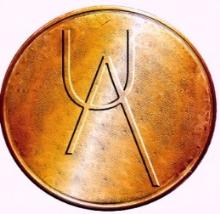                                                                     RO 12263159 ;IBAN RO52BRDE410SV23237064100 BRD-ACADEMIEINORME  GENERALE PRIVIND UTILIZAREA FONDULUI COMUN ÎN SCOPUL (prevăzut de art.25.1 Satutul UPFAR ARGOA):A)  SPRIJINIRII, ORGANIZARII ȘI/SAU PARTICIPARII LA FESTIVALURI DE FILM ȘI AUDIOVIZUAL, NAȚIONALE ȘI INTERNAȚIONALE(art.25.1 lit.a);B)  ACORDĂRII DE BURSE DE SPECIALIZARE ÎN STRĂINĂTATE, PENTRU PROFESIILE DIN DOMENIUL PRODUCȚIEI DE FILM (art.25.1 lit.b); C) ORGANIZARII DE MANIFESTĂRI CULTURALE DE INTERES NAȚIONAL ȘI/SAU INTERNAȚIONAL DE PROMOVARE A FILMULUI ROMÂNESC, AFIȘE, SPECTACOLE, SCHIȚE, GALE, MEDALIOANE(art.25.1 lit.c);D) EDITĂRII UNEI REVISTE DE PROFIL(art.25.1 lit.d);E) DEZVOLTARE ȘI MENTENANȚĂ BAZĂ DE DATE ȘI SITE, TAXE JUDICIARE ȘI DE TIMBRU, TAXE ONORARII EXPERTIZĂ, ONORARII ARBITRI, MEDIATORI ȘI AVOCAȚI, TAXE ȘI ONORARII DE EXECUTARE (art.25.1.lit.e);F) ACHIZIȚIONĂRII ȘI/SAU ÎNCHIRIEREA DE MIJLOACE FIXE, BUNURI MOBILE SAU IMOBILE NECESARE PENTRU SCOPURI COMUNE, INCLUSIV PENTRU SPRIJINIREA PRODUCĂTORILOR, MEMBRI UPFAR ARGOA, PENTRU REALIZAREA ȘI PROMOVAREA PRODUCȚIILOR PROPRII(art.25.1 lit.h);F) CONSTITUIRII SAU FINANȚĂRII de ASOCIAȚII SAU FUNDAȚII CARE DESFĂȘOARĂ ACTIVITĂȚI ÎN SCOPURI COMUNE PRODUCĂTORILOR DE VIDEOGRAME, INCLUSIV ACTIVITĂȚI DE PROMOVARE A PRODUCȚIILOR AUDIOVOZUALE ȘI/SAU VIDEOGRAMELOR ȘI/SAU INTERESELOR PRODUCĂTORILOR MEMBRI UPFAR-ARGOA (art.25.1 lit.i);G) ORGANIZARII ȘI PARTICIPARII DE CONFERINȚE, SEMINARII, SIMPOZIOANE, ETC.(art.25.1 lit.j);H) DESFĂȘURĂRII DE ACTIVITĂȚI DE PROMOVARE A INTERESELOR MEMBRILOR (art.25.1 lit.k);I) DESFĂȘURĂRII DE ACTIVITĂȚI ÎN SCOP COMUN PENTRU ASIGURAREA RESPECTĂRII DREPTURILOR MEMBRILOR, INCLUSIV PENTRU  PREVENIREA ȘI COMBATEREA PIRATERIEI(art.25.1 lit.l);	În conformitate cu prevederile art. 25.1, din Statutul UPFAR ARGOA, în vederea punerii în aplicare a Hotărârii Adunării Generale a UPFAR ARGOA din data de 17.11.2016, se adoptă prezentele norme generale, privind utilizarea fondului comun al UPFAR ARGOA .Art. 1. Obiectul prezentelor norme îl constituie stabilirea unor criterii generale de utilizare a Fondului Comun și de acordare a sprijinului financiar, din Fondul Comun, membrilor UPFAR ARGOA, pentru sprijinirea, organizarea și/sau participarea la festivaluri de film și audiovizual, naționale și internaționale(art.25.1 lit.a); acordarea de burse de specializare în străinătate, pentru profesiile din domeniul producției de film (art.25.1 lit.b); organizarea de manifestări culturale de interes național și/sau internațional, de promovare a filmului românesc, afișe, spectacole, schițe, gale, medalioane(art.25.1 lit.c); editarea unei reviste de profil(art.25.1 lit.d); achiziționarea și/sau închirierea de mijloace fixe, bunuri mobile sau imobile necesare pentru scopuri comune, inclusiv pentru sprijinirea producătorilor, membri UPFAR ARGOA, pentru realizarea și promovarea producțiilor proprii(art.25.1 lit.h);constituirea sau finanțarea de asociații sau fundații care desfășoară activități în scopuri comune producătorilor de videograme, inclusiv activități de promovare a producțiilor audiovozuale și/sau videogramelor și/sau intereselor producătorilor membri upfar-argoa (art.25.1 lit.i);organizarea și participarea de/la conferințe, seminarii, simpozioane, etc.(art.25.1 lit.j);desfășurării de activități de promovare a intereselor membrilor (art.25.1 lit.k);1.1. Obiectul prezentelor norme îl constituie stabilirea modalității de utilizare a Fondului Comun, pentru desfășurarea de activități în scop comun, pentru utilizarea fondului comun în scop-ul prevăzut de art.25.1., lit.e) - de dezvoltare și mentenanță bază de date și site, taxe judiciare și de timbru, taxe onorarii expertiză, onorarii arbitri, mediatori și avocați, taxe și onorarii de executare,  și pentru desfășurare de activități în scop comun pentru asigurarea respectării drepturilor membrilor, inclusiv pentru prevenirea și combaterea pirateriei prevăzute de art.25.1 lit.l);1.2. Prezentele norme generale, se vor aplica conform metodologiei de aplicare a acestora (și a anexelor tip-acolo unde este cazul) prin care se vor stabili condiții clare și reguli de utilizare a fondului comun.Art. 2. UPFAR ARGOA, poate acorda sprijin financiar, membrilor săi, pentru sprijinirea, organizarea și/sau participarea la festivaluri de film și audiovizual, naționale și internaționale(art.25.1 lit.a); acordarea de burse de specializare în străinătate, pentru profesiile din domeniul producției de film (art.25.1 lit.b); organizarea de manifestări culturale de interes național și/sau internațional, de promovare a filmului românesc, afișe, spectacole, schițe, gale, medalioane(art.25.1 lit.c); editarea unei reviste de profil(art.25.1 lit.d); achiziționarea și/sau închirierea de mijloace fixe, bunuri mobile sau imobile necesare pentru scopuri comune, inclusiv pentru sprijinirea producătorilor, membri upfar argoa, pentru realizarea și promovarea producțiilor proprii(art.25.1 lit.h);organizarea și participarea de/la conferințe, seminarii, simpozioane, etc.(art.25.1 lit.j);desfășurării de activități de promovare a intereselor membrilor (art.25.1 lit.k);a) Sunt cetăţeni românib) La data depunerii cererii sunt membri ai UPFAR ARGOA, cu o vechime neîntreruptă de minim 1 an.c) Au depus la UPFAR ARGOA un dosar complet cuprinzând: cererea de acordare a sprijinului financiar pentru unul din scopurile prevăzute de prezentele norme generale, în vederea utilizării Fondului Comun ( după caz), descrierea (prezentarea) privind necesitatea, oportunitatea și impactul activității pentru care se solicită sprijin financiar nerambursabil (formular de prezentare proiect), documentație financiară privind bugetul și devizul proiectului, planul de desfășurare al programului/proiectului, cazierul fiscal al solicitantului și/sau  declaraţia pe proprie răspundere a reprezentantului membru UPFAR ARGOA, privind utilizarea sprijinului financiar ce face obiectul cererii de acordare a acestuia, acord încheiat in vederea acordării sprijinului financiar , fotocopie carte identitate (conformă cu originalul) și orice alta documentație(contracte și/sau scrisori de intențieîncheiate cu partenerii, (anexe), considerată necesară/utilă, în vederea aprobării cererii, menționate în metodologia de completare a normelor de acordare a sprijinului, pentru manifestări culturale, acțiuni educative, festivaluri, etc, la solicitarea membrilor UPFAR-ARGOAd) Sprijinul nerambursabil, acordat sub orice formă, se poate acorda o singură dată pe an, pentru eveniment/membru UPFAR ARGOA și poate fi acordat, conform estimărilor făcute, în limita fondului existent, membrilor cu minim 1 an vechime neîntreruptă în UPFAR ARGOA.Art. 3. Întrunirea condiţiilor prevăzute la art. 2, nu conferă automat un drept al membrilor UPFAR ARGOA, de a beneficia de sprijin financiar, acesta trebuind să fie aprobat potrivit prezentelor norme, în limita fondurilor disponibile și conform metodologiei de completare a normelor generale de acordare a sprijinului.Art. 4. Sprijinul financiar poate fi acordat, în scopurile menționate, pentru utilizarea acestuia în raport de metodologia de completare a prezentelor norme, iar pentru stabilirea sumei ce poate fi acordată, urmează a se analiza punctual, solicitarea/cererea/propunerea efectuată, în limita fondurilor disponibile.Art. 5. Solicitarea/cererea/propunerea de acordare a sprijinului financiar, urmează a fi însoţite de documente justificative, conform metodologiei ce completează prezentele norme(anexe tip), ce se depun la secretariatul UPFAR ARGOA şi se înaintează departamentului juridic în vederea analizării şi avizării de principiu a acestora și la departamentul contabilitate pentru analiza fondului existent, în vederea efectuării și avizării de principiu,  a propunerilor, pentru stabilirea sumei ce poate fi acordată, prin Decizia Consiliului Director.Art. 6. Departamentul juridic înaintează departamentului contabilitate și Administratorului General, cererile (dosarul complet) însoţite de propunerea de aprobare/completare  sau respingere, a acordării sprijinului financiar,  după caz.Art. 7. Departamentul contabilitate înaintează Administratorului General, cererile(dosarul complet) însoţite de propunerea de aprobare/completare sau respingere, a acordării sprijinului financiar,  comunicând disponibilul sumei existente la Fondul Comun și analiza financiar contabilă, în vederea efectuării de propuneri pentru stabilirea sumei ce poate fi acordată( atunci când este cazul).Art. 8. Avizul departamentului juridic și analiza  financiar contabilă, au rol consultativ pentru Administratorul General, care va înainta/transmite prin orice mod de comunicare, cererea/propunerea de utilizare a Fondului Comun,  de acordare sprijin financiar, după verificarea documentației prevăzută de metodologie, spre aprobare sau respingere Consiliului Director al UPFAR ARGOA ,  în vederea efectuării de propuneri pentru stabilirea cuantumului sumei ce urmează a fi acordat ca sprijin financiar membrilor/membrului UPFAR ARGOA (când este cazul). Art.9. UPFAR ARGOA, poate utiliza fondul comun în scopul prevăzut de dezvoltare și mentenanță bază de date și site, taxe judiciare și de timbru, taxe onorarii expertiză, onorarii arbitri, mediatori și avocați, taxe și onorarii de executare,  și în scopul de desfășurare de activități în scop comun pentru asigurarea respectării drepturilor membrilor săi, prevăzute de art.25.1 lit.e) din Statutul UPFAR ARGOA, cu cu respectarea prevederilor prezentelor norme generale, a metodologiei stabilite şi în limita fondurilor existente în acest scop, stabilind (atunci când este cazul) cuantumul sumei ce urmează a se acorda și/sau (eventual-în funcție de suma solicitată), tranșe eșalonate, a acordării sumei, raportat la proiectul/propunerea/solicitarea depusă și cu posibilitatea acordării sumei solicitate uno icto, în funcție de cerere/ofertă(de la caz, la caz) .9.1. UPFAR ARGOA, poate utiliza fondul comun cu scopul prevăzut, de art.25.1, lit.h) inclusiv pentru sprijinirea producătorilor independenți, membri UPFAR ARGOA, pentru realizarea și promovarea producțiilor proprii(independente), ale membrilor UPFAR ARGOA, fără posibilități materiale, în funcție de cifra de afaceri, pe baza unor criterii de bonitate, fără a afecta interesul majoritar, comun al membrilor, în funcție de bugetul existent, alocat anual, în acest sens.Art.10. UPFAR ARGOA, poate utiliza fondul comun, pentru  constituirea sau finanțarea de asociații sau fundații care desfășoară activități în scopuri comune producătorilor de videograme, inclusiv activități de promovare a producțiilor audiovozuale și/sau videogramelor și/sau intereselor producătorilor membri UPFAR-ARGOA conform art.25.1 lit.i) din Statutul UPFAR ARGOA.10.1. UPFAR ARGOA, poate încheia contracte/convenții, în vederea respectării prevederilor art. 25.1 lit.i) din Statutul UPFAR ARGOA.10.2. UPFAR ARGOA, poate utiliza fondul comun, în scopul prevăzut de art.25.1., lit.i), inclusiv prin activitățile prevăzute de art.25.1., lit.h) din Statutul UPFAR ARGOA, în condițiile stipulate, prin metodologie.Art.11. UPFAR ARGOA, poate utiliza fondul comun în scopul prevăzut de art.25.1. lit.l)respectiv  de desfășurare de activități în scop comun pentru asigurarea respectării drepturilor membrilor, inclusiv pentru prevenirea și combaterea pirateriei - cu respectarea prevederilor prezentelor norme generale, a metodologiei stabilite şi în limita fondurilor existente în acest scop, prin angajarea de personal calificat/specializat, în acest sens, stabilind (atunci când este cazul) cuantumul sumei ce urmează a se acorda, pentru serviciile prestate, din fondul comun.Art.12. Consiliul Director, decide şi aprobă sau respinge cererile/solicitările/propunerile,  de utilizare a Fondului Comun, de acordare a sprijinului financiar din fondul comun, pentru sprijinirea, organizarea și/sau participarea la festivaluri de film și audiovizual, naționale și internaționale; acordarea de burse de specializare în străinătate, pentru profesiile din domeniul producției de film ; organizarea de manifestări culturale de interes național și/sau internațional, de promovare a filmului românesc, afișe, spectacole, schițe, gale, medalioane editarea unei reviste de profil; achiziționarea și/sau închirierea de mijloace fixe, bunuri mobile sau imobile necesare pentru scopuri comune, inclusiv pentru sprijinirea producătorilor, membri UPFAR ARGOA, pentru realizarea și promovarea producțiilor proprii; constituirea sau finanțarea de asociații sau fundații care desfășoară activități în scopuri comune producătorilor de videograme, inclusiv activități de promovare a producțiilor audiovozuale și/sau videogramelor și/sau intereselor producătorilor membri UPFAR-ARGOA; organizarea și participarea de/la conferințe, seminarii, simpozioane, etc.; pentru  plata activităților de dezvoltare și mentenanță bază de date și site, taxe judiciare și de timbru, taxe onorarii expertiză, onorarii arbitri, mediatori și avocați, taxe și onorarii de executare, de desfășurarea de activități de promovare a intereselor membrilor; desfășurărea de activități în scop comun; pentru plata serviciilor prestate în vederea asigurarii respectării drepturilor membrilor, inclusiv pentru  prevenirea și combaterea pirateriei; cu respectarea prevederilor prezentelor norme generale, a metodologiei stabilite punctual şi în limita fondurilor existente în acest scop, stabilind (atunci când este cazul) cuantumul sumei ce urmează a se acorda și/sau (eventual-în funcție de suma solicitată), tranșe eșalonate, a acordării sumei, raportat la proiectul/propunerea depuse, cu posibilitatea acordării sumei solicitate uno icto. Art.13. Cererile/solicitările/propunerile  de utilizare a fondului comun, de acordare de sprijin financiar,  vor fi analizate și aprobate punctual, în ședința imediat următoare depunerii cererii/propunerii, în conformitate cu prevederile metodologiei interne, ce completează prezentele norme și a prevederilor Statului UPFAR ARGOA, în funcţie de motivul invocat.13.1. În situaţii de excepţie, faţă de urgenţa invocată (acolo unde este cazul) cererile/solicitările(propunerile) membrilor UPFAR-ARGOA vor fi analizate cu prioritate, conform metodologie privind aplicarea normelor generale de utilizare a fondului comun și de acordare a sprijinului financiar. În acest sens, Consiliul Director al UPFAR ARGOA, poate vota prin e-mail, aprobarea/respingerea solicitării formulate.  13.2. În situații de excepție, față de urgența invocată de solicitantul/membru și/sau de UPFAR ARGOA, Decizia Consiliului Director, poate fi solicitată prin orice mijloc de comunicare și va fi atașată la dosar și comunicată petentului/membru/solicitantului UPFAR ARGOA.Art.14. Orice litigii sau neînțelegeri, decurgând din interpretarea prezentelor norme generale privind acordarea de sprijin financiar membrilor UPFAR ARGOA, vor fi soluționate pe cale amiabilă, în termen de 15 zile de la data publicării lor pe site-ul UPFAR ARGOA, prin formularea unei notificări.   Art.15. Prezentele norme vor fi completate de prevederile metodologiei (și a anexelor tip-acolo unde este cazul), de aplicare a acestora și intră în vigoare în această formă, urmând a fi publicate pe site-ul UPFAR ARGOA, odata cu adoptarea acestora de către Consiliul Director .